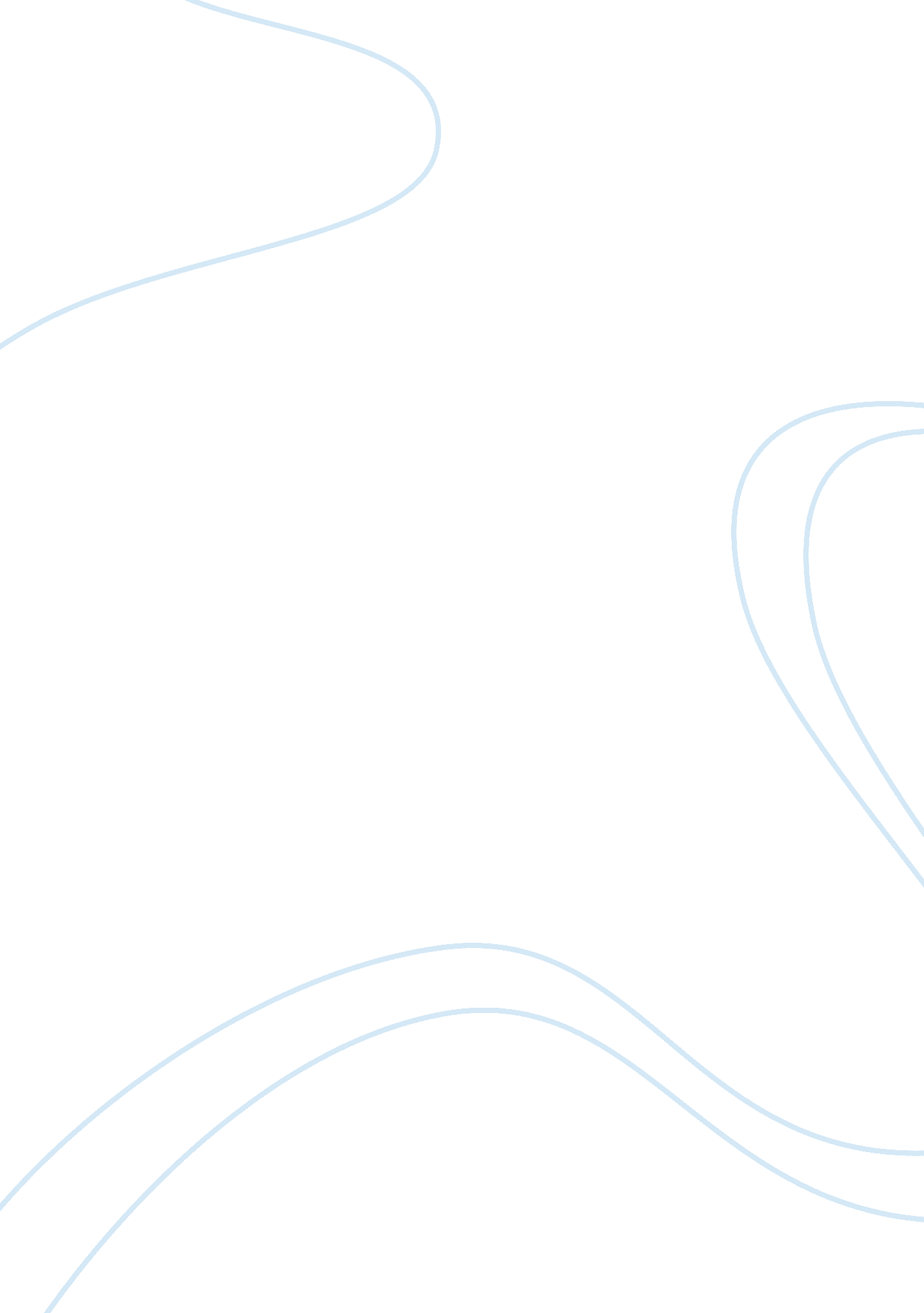 Healthcare reform billSociology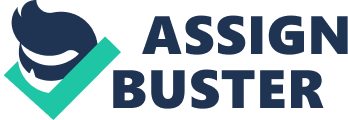 Authoritative leaders impose their will on the subordinates or even colleagues by the force of their personality and the power of their hierarchical status. Persuasive leaders opt for a more democratic approach 
(last name) 2 
of skillfully presenting their case and winning support, by convincing the followers that what is good for an organization is good for them too. 
Since the topic of healthcare reform is with the political leaders, I wish to draw a parallel with the council member of our neighborhood and the successful way he practices his leadership skills. On the one hand, this council member has to listen to the suggestions and grievances of his constituency (voters), prioritize them, and do his best to get them executed through the administration. On the other hand, he has to contend with similar (and sometimes, opposing) demands from the other council members who have obligations to their own voters. There are political careers involved here and the contest is, as in the National Congress, among local leaders. Our council member is a soft-spoken Republican. His priorities are dictated by public opinion and national policy. His interactions with the other council members can be seen as the flip side of his interactions with his own voters. Skillfully, he persuades the other council members to support his priorities within reasonable limits and extends similar support to them. In this way, he has been able to keep a large number of his voters satisfied and yet earn the respect of other council members as someone who is good to do business with. 
The way forward for the healthcare reform bill, which is on the high priority list for the President, is to stick to his plans and concede space to the Republicans in other areas of their priority. 